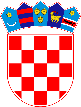 REPUBLIKA HRVATSKASISAČKO-MOSLAVAČKA ŽUPANIJAOPĆINA LIPOVLJANIKLASA:  402-03/24-01/3 URBROJ: 2176-13-24-1Lipovljani, 19.07.2024.Temeljem točke 19. Odluke o sufinanciranju kupnje i gradnje prve nekretnine za stanovanje na području Općine Lipovljani u 2024. godini (Službeni vjesnik, broj: 51/24), Jedinstveni upravni odjel Općine Lipovljani objavljujeJavni poziv za sufinanciranje kupnje i gradnje prve nekretnine za stanovanje na području Općine Lipovljani u 2024. godiniI.Predmet Javnog poziva je sufinanciranje kupnje ili gradnje prve nekretnine za stanovanje na području Općine Lipovljani za 2024. godinu.Za provedbu ovog Javnog poziva osigurana su sredstva u Proračunu Općine Lipovljani u iznosu od 60.000,00 €. II. KUPNJA	Pravo na sufinanciranje kupnje  nekretnine ima građanin koji na temelju Ugovora o kupoprodaji stječe nekretninu (kuću ili stan), kojom rješava vlastito stambeno pitanje, ako su kumulativno ispunjeni sljedeći uvjeti:da imaju hrvatsko državljanstvoda se kupljenja nekretnina nalazi na području Općine Lipovljanida nisu stariji od 45 godina u trenutku podnošenja prijaveda korisnik sufinanciranja ( u daljnjem tekstu: korisnik ) i članovi njegove uže obitelji prijave prebivalište i borave na adresi gdje se kupljena nekretnina nalazida korisnik  i članovi njegove obitelji nisu u srodstvu s prodavateljem nekretnine do trećeg nasljednog reda u smislu Zakona o nasljeđivanju („Narodne novine“ br. 48/03, 163/03, 35/05, 127/13, 33/15 i 14/19)da korisnik i članovi njegove uže obitelji nemaju nekretninu u vlasništvu, suvlasništvu ili zajedničkom vlasništvu u tuzemstvu ili inozemstvu,da korisnik i članovi njegove uže obitelji nemaju duga na ime javnih davanja prema državnom i općinskom proračunu,	Članovi uže obitelji u smislu ove Odluke smatraju se bračni drug/izvanbračni drug  i djeca.Iznos sufinanciranja	Općina Lipovljani će sufinancirati kupnju nekretnina u iznosu 20% od kupoprodajne cijene, a maksimalno do 15.000,00 eura u vidu refundacije, nakon što građanin kupi nekretninu.Ukoliko je korisnik već ostvario pravo na sufinanciranje po ranijim odlukama o sufinanciranju kupnje prve nekretnine na području Općine Lipovljani, nema pravo, ukoliko kupi novu nekretninu, na ponovno sufinanciranje. Obveze korisnika	Korisnik i članovi njegove uže obitelji moraju imati prijavljeno prebivalište na kupljenoj nekretnini te moraju stvarno boraviti u istoj najmanje narednih deset godina od dana isplate iznosa sufinanciranja.Općina Lipovljani zadržava pravo provjere prebivališta i stvarnog boravišta.	Ukoliko korisnik ili član njegove uže obitelji na bilo koji način otuđi nekretninu ili odjavi prebivalište s adrese nekretnine ili stvarno ne boravi na adresi nekretnine, Općina Lipovljani će zatražiti povrat sufinanciranih sredstava sa zakonskom zateznom kamatom od dana kada je nekretnina otuđena, odnosno od dana kada je promijenjeno prebivalište, odnosno boravište.	Promjena boravišta zbog školovanja ili studiranja u drugom gradu ne smatra se kršenjem odredaba ove Odluke i ne snosi posljedice.	Promjena prebivališta člana obitelji korisnika zbog zasnivanja nove obitelji ne smatra se kršenjem odredaba ove Odluke i ne snosi posljedice.	Otuđenjem nekretnine ne smatra se ako nekretninu, za koju je korisnik ostvario pravo na refundaciju, stječe nasljeđivanjem ili darovanjem njegov bračni drug ili dijete. U tom slučaju novi stjecatelj stupa u položaj pravnog slijednika u pogledu zabrane otuđenja nekretnine, s time da se rok zabrane otuđenja računa od kada je predniku isplaćen iznos iz članka 3. ove Odluke. Osiguranje	U svrhu osiguranja povrata sredstava u općinski proračun u slučaju nepoštivanja odredbe članka 5. Odluke o sufinanciranju kupnje i gradnje prve nekretnine za stanovanje na području Općine Lipovljani u 2024. godini, korisnik prije isplate sredstava dostavlja Općini Lipovljani bjanko zadužnicu ovjerenu kod javnog bilježnika  u iznosu sufinanciranja.Korisnici koji su ostvarili pravo na dodjelu sredstava dužni su u razdoblju od 10 godina svake godine u vremenu od 01. prosinca – 31. prosinca dostaviti dokaz o prebivalištu i izvadak iz zemljišnih knjiga Jedinstvenom upravnom odjelu Općine Lipovljani.Dokumentacija	Uz obrazac zahtjeva za sufinanciranje kupnje prve nekretnine prilažu se sljedeći dokumenti:preslike važećih osobnih iskaznica korisnika i članova uže obiteljipotvrde o prebivalištu korisnika i članova uže obitelji(s adresom na kupljenoj nekretnini)ugovor o kupoprodajiizjava ovjerena kod javnog bilježnika da korisnik i članovi njegove uže obitelji nemaju nekretninu u vlasništvu, suvlasništvu ili zajedničkom vlasništvu u tuzemstvu ili inozemstvu osim ove koju kupujupotvrda porezne uprave o nepostojanju dugakopija žiro-računa (IBAN)ostali dokumenti potrebni za utvrđivanje bitnih činjenica (koji se mogu i naknadno zatražiti).Ostale odredbe	Pojedinačnu odluku o sufinanciranju kupnje prve nekretnine donosi općinski načelnik Općine Lipovljani te s korisnikom potpisuje ugovor o sufinanciranju nekretnine.	Na odluku iz stavka 1. ovoga članka građanin ima pravo žalbe općinskom vijeću u roku od 15 dana od dana dostave iste.III. GRADNJA	Pravo na sufinanciranje gradnje nekretnine ima građanin koji gradi stambenu nekretninu na području Općine Lipovljani, kojom rješava vlastito stambeno pitanje ako su kumulativno ispunjeni sljedeći uvjeti:da imaju hrvatsko državljanstvoda nisu stariji od 45 godina do dana izvršnosti uporabne dozvole da korisnik sufinanciranja (u daljnjem tekstu: korisnik) i članovi njegove uže obitelji prijave prebivalište i borave na adresi gdje se izgrađena nekretnina nalazida korisnik i članovi njegove uže obitelji nemaju nekretninu u vlasništvu, suvlasništvu ili zajedničkom vlasništvu u tuzemstvu ili inozemstvu da korisnik i članovi njegove uže obitelji nemaju duga na ime javnih davanja prema državnom i općinskom proračunu.Iznos sufinanciranja	Općina Lipovljani će sufinancirati gradnju prve nekretnine u iznosu od 15.000,00 eura nakon što građanin izgradi nekretninu i ishodi uporabnu dozvolu sukladno članku 136.  Zakona o gradnji ( NN 153/13, 20/17, 39/19, 125/19 ) 	Uporabne dozvole iz članka 182, 184, 186, 188, 190 Zakon o gradnji (NN 153/13, 20/17, 39/19, 125/19) se ne smatraju uporabnim dozvolama u smislu stavka 1. ovoga članka.	Ukoliko je korisnik već ostvario pravo na sufinanciranje po ranijim odlukama o sufinanciranju kupnje ili građenja prve nekretnine na području Općine Lipovljani, nema pravo, ukoliko izgradi novu nekretninu, na ponovno sufinanciranje. Obveze korisnika	Korisnik i članovi njegove uže obitelji moraju imati prijavljeno prebivalište na izgrađenoj  nekretnini te moraju stvarno boraviti u istoj najmanje narednih deset godina od dana isplate iznosa sufinanciranja.	Općina Lipovljani zadržava pravo provjere prebivališta i stvarnog boravišta.Ukoliko korisnik ili član njegove uže obitelji na bilo koji način otuđi nekretninu ili odjavi prebivalište s adrese nekretnine ili stvarno ne boravi na adresi nekretnine, Općina Lipovljani će zatražiti povrat sufinanciranih sredstava sa zakonskom zateznom kamatom od dana kada je nekretnina otuđena, odnosno od dana kada je promijenjeno prebivalište, odnosno boravište.Promjena boravišta zbog školovanja ili studiranja u drugom gradu ne smatra se kršenjem odredaba ove Odluke i ne snosi posljedice.	Promjena prebivališta člana obitelji korisnika zbog zasnivanja nove obitelji ne smatra se kršenjem odredaba ove Odluke i ne snosi posljedice.	Otuđenjem nekretnine ne smatra se ako nekretninu, za koju je korisnik ostvario pravo na refundaciju, stječe nasljeđivanjem ili darovanjem njegov bračni drug ili dijete. U tom slučaju novi stjecatelj stupa u položaj pravnog slijednika u pogledu zabrane otuđenja nekretnine, s time da se rok zabrane otuđenja računa od kada je predniku isplaćen iznos iz članka 12.  ove Odluke.Osiguranje	U svrhu osiguranja povrata sredstava u općinski proračun u slučaju nepoštivanja odredbe članka 13. Odluke o sufinanciranju kupnje i gradnje prve nekretnine za stanovanje na području Općine Lipovljani u 2024. godini, korisnik prije isplate sredstava dostavlja Općini Lipovljani bjanko zadužnicu ovjerenu kod javnog bilježnika  u iznosu sufinanciranja.Korisnici koji su ostvarili pravo na dodjelu sredstava dužni su u razdoblju od 10 godina svake godine u vremenu od 01. prosinca – 31. prosinca dostaviti dokaz o prebivalištu i izvadak iz zemljišnih knjiga Jedinstvenom upravnom odjelu Općine Lipovljani.Dokumentacija	Uz obrazac zahtjeva za sufinanciranje gradnje nekretnine prilažu se sljedeći dokumenti:preslike važećih osobnih iskaznica korisnika i članova uže obiteljipotvrde o prebivalištu korisnika i članova uže obitelji (s adresom na izgrađenoj nekretnini)izvršna građevinska dozvolaizvršna uporabna dozvolaizjava ovjerena kod javnog bilježnika da građanin i članovi njegove uže obitelji nemaju nekretninu u vlasništvu, suvlasništvu ili zajedničkom vlasništvu u tuzemstvu i inozemstvu osim ove koju gradepotvrda porezne uprave o nepostojanju dugakopija žiro-računa (IBAN)ostali dokumenti potrebni za utvrđivanje bitnih činjenica(koji se mogu i naknadno zatražiti).Ostale odredbe	Pojedinačnu odluku o sufinanciranju izgradnje prve nekretnine donosi općinski načelnik Općine Lipovljani te s korisnikom potpisuje ugovor o sufinanciranju nekretnine.	Na odluku iz stavka 1. ovoga članka građanin ima pravo žalbe Općinskom vijeću u roku od 15 dana od dana dostave iste.IV. 	Ovaj Javni poziv primjenjuje se na: Ugovore o kupoprodaji nekretnine sklopljene od 1.1.2024. godine i kasnije, Izvršne uporabne dozvole od 1.1.2024 i kasnije.V.          Zahtjevi za sufinanciranje i pripadajuća dokumentacija dostavljaju se Jedinstvenom upravnom odjelu Općine Lipovljani, Trg hrvatskih branitelja 3, 44322 Lipovljani, putem pošte ili osobno.         Dodatne informacije mogu se dobiti u Jedinstvenom upravnom odjelu Općine Lipovljani ili na telefon 044/676-004.         Sve informacije u svezi Javnog poziva i Odluke o sufinanciranju kupnje i gradnje prve nekretnine za stanovanje na području Općine Lipovljani u 2024. godini mogu se vidjeti na web stranici Općine Lipovljani www.lipovljani.hr.         Ovaj Javni poziv ostaje otvoren do 30. studenog 2024. godine.                                                                                                Jedinstveni upravni odjel +*xfs*pvs*Akl*cvA*xBj*tCi*lrb*ajb*uay*Eck*pBk*-
+*yqw*ydr*utA*Bjq*xaa*lrl*tbD*Fya*uws*xCc*zew*-
+*eDs*ors*lyd*lyd*lyd*Bmb*Dvr*ahw*cky*gFs*zfE*-
+*ftw*Bqc*Ecc*tmD*vtm*olk*fDA*cdA*vAq*BAl*onA*-
+*ftA*bmy*bui*yih*Dpy*iju*kfm*gbt*wEl*lbB*uws*-
+*xjq*Caz*aEw*bEa*Bvi*clw*blE*rnb*iDi*rmg*uzq*-
